Saint HelenaSaint HelenaSaint HelenaSaint HelenaAugust 2025August 2025August 2025August 2025SundayMondayTuesdayWednesdayThursdayFridaySaturday123456789101112131415161718192021222324252627282930August Bank Holiday31NOTES: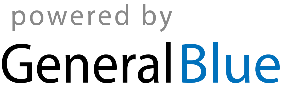 